ADI:SOYADI:SINIFI: 8/ ANO:8. SINIF DİN KÜLTÜRÜ VE AHLAK BİLGİSİ DERSİII. DÖNEM II. YAZILI SINAVI8. SINIF DİN KÜLTÜRÜ VE AHLAK BİLGİSİ DERSİII. DÖNEM II. YAZILI SINAVIPUANDin, tarihin bütün dönemlerinde, hemen her toplumdavar olan evrensel bir olgudur. İnsanın olduğu her dönemde, her yerde inanç ve din de var olmuştur. Yüce Allah, ilk insandan itibaren peygamberler ve kitaplar göndermiştir.1. Bu tespit aşağıdaki yargılardan hangisini destekler?A) Din olgusu, insanın yaratılışından çok sonraları ortaya çıkmıştır.B) İlahi kaynaklı olsun ya da olmasın din evrensel bir gerçekliktir.C) Her din ilahi kaynaklı olarak ortaya çıkmıştır.D) Herhangi bir dinin olmadığı tarihi dönem olmuştur.2. Aşağıdakilerden hangisi dinlerin temel amacından biri değildir?A) Dünyaya insanların hâkim olmasını sağlamakB) Kötülükleri engellemekC) İyiliği ve güzelliği yaymakD) İnsanı yücelterek mükemmel bir hale getirmek3. Aşağıdakilerden hangisi ilahi kaynaklı din değildir?A) Hristiyanlık         B) Hinduizm         C) Yahudilik           D) İslamiyetEski yerleşim alanlarında yapılan kazı ve incelemelerde pek çok tapınak ve dini sembollere rastlanmıştır.4. Bu arkeolojik tespit aşağıdakilerin hangisine kanıttır?A) Din olgusunun var olmadığı dönemlerin olabileceğiB) Dinin ilahi kaynaklı olduğunaC)Din olgusunun yalnızca geçmiş zamanda var olduğunaD) Din olgusunun çok eskilere dayandığına“Dünyayı dolaşınız, duvarsız edebiyatsız, kanunsuz, servetsiz şehirler bulacaksınız. Fakat mabetsiz ve mabutsuz bir şehir bulamayacaksınız.” (Plutarkhos)5. Bu sözden çıkarılacak en kapsamlı sonuç nedir?A) Dünyanın bazı şehirlerinde kanunsuzluk olmuştur.B) Din evrensel bir gerçekliktir.C) Bütün şehirlerde ibadet edilen bir mekân vardır.D) Edebiyat her toplumda gelişmemiştir.6. Hristiyanlıkla ilgili verilenlerden hangisi yanlıştır?A) Matta, Luka, Yuhanna ve Markos en meşhur İncil’lerdir.B) Haftalık ibadetleri Pazar günü kilisede yapılır.C) Hristiyanlar, meleklere, kadere ve tekrar dirilmeye inanırlar.D) Hz. Muhammed’le birlikte tüm peygamberleri kabul ederler.“(Rasulüm!) Sen yüzünü hanif olarak dine, Allah insanları hangi fıtrat üzere yaratmış ise ona çevir. Allah’ın yaratışında değişme yoktur…” (Rum sure-si, 30. ayet)7. Bu ayette çıkarılacak en kapsamlı sonuç nedir?A) İnsanı Allah yaratmıştır.B) Allah, insana din duygusunu doğuştan vermiştir.C) İnsanın fıtratına dönmesi emredilmiştir.D) Allah’ın yaratmasında değişme olmayacaktır.Hinduizm’de ruhun ölümsüz olduğuna, bir bedenden başka bir bedene geçerek sürekli yaşadığına inanılır.    15. Bu aşağıdaki kavramların hangisinin açıklamasıdır?A) Kast          B) Nirvana      C) Tenasüh         D) Sangha     16. Aşağıdaki kavramlardan hangisi anlam bakımından diğerlerinden farklıdır?      A) Ruh göçü                        B) Meditasyon      C) Reankarnasyon              D)Tenasüh      İlk insan aynı zamanda peygamberdir. Zamanla insanlar Allah’ın gönderdiği ilkelerden uzaklaşarak çeşitli varlıkları kutsal kabul etmişler ve bunlara tapmıştır.17. Buna göre Allah’ın gönderdiği ilkelerden sapmamış olan din aşağıdakilerden hangisidir? A) Yahudilik       B) Hristiyanlık         C) Budizm             D) İslamTarihlerini Hz. İbrahim ile başlatırlar. Hz. İbrahim ve Hz. Musa’yı en önemli peygamberleri olarak anarlar. Hz. Süleyman ve Hz. Davut dönemlerini en görkemli dönem olarak kabul ederler.18. Bu bilgiler aşağıdaki dinlerden hangisi ile ilgilidir?A) Yahudilik B) Hinduizm         C) İslam        D) HristiyanlıkHristiyanlığa göre bütün insanlar günahkâr olarak doğarlar. Bu nedenle bütün doğan çocuklar kutsal su ile yıkanarak günahlarından arındırılır.  19.Hakkında bilgi verilen bu ayin aşağıdakilerden hangisidir?A) Noel B) Şükran günüC) Vaftiz D) Paskalya     Hristiyanlıkta zamanla farklı anlayışlar meydana gelmiş, bunun sonucunda da birçok mezhep ortaya çıkmıştır.   20. Aşağıdakilerden hangisi bu mezheplerden biri değildir?A) Ortodoksluk                  B) Protestanlık         C) Katoliklik                       D) Havarilik• Kendin put yapıp onlara tapmayacaksın.• Yahova’nın adını boş yere ağza almayacaksın.• Anne babana saygı göstereceksin.• İnsan öldürmeyeceksin.   21.Yahudiliğin temelini oluşturan ve Tevrat’ta yer alan bu emirlere verilen ad nedir?A) On Emir         B) Beş EmirC) Yedi Emir         D) Altı Emir   22. Aşağıdakilerden hangisi Yahudiliğin kutsal saydığı sembollerden biri değildir?    A) Yedi kollu şamdan                 B) Ağlama Duvarı    C) Çarmıh                                     D) Davut’un mührü   23. Yahudilikle ilgili olarak verilen aşağıdaki bilgilerden hangisi yanlıştır?A) Yahudiler, Yahova adını verdikleri tek tanrıya inanırlar.B) Topluca yapılan ibadetlere genellikle kadınlar katılamaz.C) Yahudilerin kutsal günü cumartesidir.D) Yahudilikte, ahiret inancı yoktur.   24. Hristiyanlıkta inanç esaslarının temelini oluşturan, “Baba, Oğul ve Kutsal Ruh”unsurlarından meydana gelen üçlü tanrı inancına verilen ad aşağıdakilerden hangisidir?   A) Karma          B) Teslis       C) Nirvana    D) Menora“Her sarhoş edici haramdır. Çok içildiği zaman sarhoşeden şeyin azı da haramdır.” Buna göre,I. Sarhoş eden her içecek haramdır.II. Çoğu haram olanın azı da haramdır.III. Bir şeyin haram olması için Kur’an’da geçmesi şarttır.         32. İlkelerinden hangisi bu hadisten çıkarılamaz?A) Yalnız I. B) Yalnız III.    C) I ve II. D) II ve III.33. Aşağıdakilerden hangisi içki ve uyuşturucunun bireysel zararlarından biri değildir?A) Bilinç kaybına neden olmasıB) Sinir sistemine zarar vermesiC) Beden ve ruh sağlığını bozmasıD) Aile huzurunu olumsuz etkilemesi“Ey iman edenler! İçki, kumar, dikili taşlar (putlar), fal okları şeytan işi iğrenç şeylerdir. Bunlardan kaçının ki kurtuluşa eresiniz. Şeytan, içki ve kumarla aranıza kin ve düşmanlık sokmak ve sizi Allah’ı anmaktan ve namazdan alıkoymak ister. Artık vazgeçtiniz değil mi?’’ (Maide suresi, 90 ve 91. ayetler)34. Bu ayetlerde aşağıdaki kötü alışkanlıklardan hangisine değinilmemiştir?A) İsraf etmeye B) Alkol kullanmayaC) Kumar Oynamaya D) Falcılık yapmaya35. Hadislerden hangisinin konusu diğerlerinden farklıdır?A) “İçki ilaç değil hastalıktır.”B) “İçki içme çünkü içki her kötülüğün anahtarıdır.”C) “Yediklerine dikkat et ki duaların kabul edilsin.”D) “Sarhoş eden her şey içkidir ve sarhoş eden her şey haramdır.”Sigara, alkol, uyuşturucu ve kumar bağımlıları iradeleri ile bağımlılıktan kurtulamıyorsa uzmanlara başvurmalıdır. Bağımlıya tedavi esnasında ve sonrasında bütün aile fertleri ilgi, sevgi ve şefkat göstermelidir. Ayrıca kişi, bağımlı olduğu maddeyi hatırlatacak ortamlardan uzak tutulmalıdır.36. Bu parçanın başlığı aşağıdakilerden hangisi olmalıdır?A) Bağımlılığın Nedenleri             B) Bağımlılığın TedavisiC) Bağımlılığın Sebepleri D) Bağımlılığın Sonuçlarıİslam; aklı, canı, nesli, malı ve dini korumayı esas almıştır.37. Buna göre alkol ve uyuşturucu, İslam’ın korumayı hedeflediği aşağıdaki değerlerden hangisine diğerlerinden önce zarar verir?A) Cana B) Dine C) Akla                  D) Nesile“İçki kötülüklerin anasıdır.”38. Bu hadiste aşağıdakilerden hangisi vurgulanmaktadır?A) Sarhoş olan çevresine zarar verebilir.B) Sarhoş olan sorumluluklarını ihmal eder.C) Kötülüklere yol açan alkollü içkiler günahtır.D) Pek çok kötülüğün sebebi alkollü içkilerdir.39. Atasözlerinden hangisinin konusu farklıdır?A) Üzüm üzüme baka baka kararır.B) Keçiyi yardan uçuran bir tutam ottur.C) Kır atın yanında duran ya huyundan ya suyundan...D) Bana arkadaşını söyle, sana kim olduğunu söyleyeyim.“Üzerinde kul hakkı olan, ölmeden önce ödeyip helalleşsin çünkü ahirette altının, malın değeri olmaz. O gün, hak ödeninceye kadar, kendi sevaplarından alınır; sevabı olmazsa,hak sahibinin günahları buna yüklenir.”47. Bu hadisten aşağıdaki sonuçların hangisine ulaşılamaz?A) Kul hakkına girmemeye özen gösterilmelidir.B) Kul hakkını ahirete bırakmak akıl kârı değildir.C) Ahirette kul hakkı dünyadakinden farklı ödenir.D) Hak ödendikten sonra helallik almaya gerek yoktur.● ‘‘İnsanları hakkı olan şeylerden yoksun bırakmayın, bozgunculuk yaparak yeryüzünde karışıklık çıkarmayın.” (Şuara suresi, 183. ayet)● ‘‘Ey kavmim! Ölçerken, tartarken adaleti gözetin; insanların mallarının değerini düşürmeyin, yeryüzünde bozgunculuk yaparak başkalarına zarar vermeyin.” (Hud suresi, 85. ayet)48. Bu ayetlere göre aşağıdaki davranışların hangisi yanlıştır?A) Hak sahibine hakkını eksiksiz vermekB) Anlaşamayan kişilerin arasını bulmakC) Satılan malın kusurlarını gizlememekD) Malı kötüleyerek fiyatını düşürmekHavayı, suyu ve toprağı kirletmek, zehirli atıkları ortada bırakmak ve yerlere çöp atmak gibi kul hakkı ihlali olarak değerlendirilen davranışlar giderek artmaktadır.49. Bu parça aşağıdaki soruların hangisine verilmiş bir cevaptır?A) Havayı kirleten maddeler hangileridir?B) Zehirli atıkların bilinen zararları nelerdir?C) Yaygın görülen kul hakkı ihlalleri nelerdir?D) Çevrenin kirlenmemesi için ne yapılmalıdır?I. Kırmızı ışık yanarken geçmekII. Günlük ibadetleri yerine getirmemekIII. Ortak kullanım alanlarında sigara içmek50. Numaralanmış davranışlardan hangileri kul hakkı kapsamında değerlendirilemez?A) Yalnız I. B) Yalnız II.C) I ve III. D) II ve III.Din, tarihin bütün dönemlerinde, hemen her toplumdavar olan evrensel bir olgudur. İnsanın olduğu her dönemde, her yerde inanç ve din de var olmuştur. Yüce Allah, ilk insandan itibaren peygamberler ve kitaplar göndermiştir.1. Bu tespit aşağıdaki yargılardan hangisini destekler?A) Din olgusu, insanın yaratılışından çok sonraları ortaya çıkmıştır.B) İlahi kaynaklı olsun ya da olmasın din evrensel bir gerçekliktir.C) Her din ilahi kaynaklı olarak ortaya çıkmıştır.D) Herhangi bir dinin olmadığı tarihi dönem olmuştur.2. Aşağıdakilerden hangisi dinlerin temel amacından biri değildir?A) Dünyaya insanların hâkim olmasını sağlamakB) Kötülükleri engellemekC) İyiliği ve güzelliği yaymakD) İnsanı yücelterek mükemmel bir hale getirmek3. Aşağıdakilerden hangisi ilahi kaynaklı din değildir?A) Hristiyanlık         B) Hinduizm         C) Yahudilik           D) İslamiyetEski yerleşim alanlarında yapılan kazı ve incelemelerde pek çok tapınak ve dini sembollere rastlanmıştır.4. Bu arkeolojik tespit aşağıdakilerin hangisine kanıttır?A) Din olgusunun var olmadığı dönemlerin olabileceğiB) Dinin ilahi kaynaklı olduğunaC)Din olgusunun yalnızca geçmiş zamanda var olduğunaD) Din olgusunun çok eskilere dayandığına“Dünyayı dolaşınız, duvarsız edebiyatsız, kanunsuz, servetsiz şehirler bulacaksınız. Fakat mabetsiz ve mabutsuz bir şehir bulamayacaksınız.” (Plutarkhos)5. Bu sözden çıkarılacak en kapsamlı sonuç nedir?A) Dünyanın bazı şehirlerinde kanunsuzluk olmuştur.B) Din evrensel bir gerçekliktir.C) Bütün şehirlerde ibadet edilen bir mekân vardır.D) Edebiyat her toplumda gelişmemiştir.6. Hristiyanlıkla ilgili verilenlerden hangisi yanlıştır?A) Matta, Luka, Yuhanna ve Markos en meşhur İncil’lerdir.B) Haftalık ibadetleri Pazar günü kilisede yapılır.C) Hristiyanlar, meleklere, kadere ve tekrar dirilmeye inanırlar.D) Hz. Muhammed’le birlikte tüm peygamberleri kabul ederler.“(Rasulüm!) Sen yüzünü hanif olarak dine, Allah insanları hangi fıtrat üzere yaratmış ise ona çevir. Allah’ın yaratışında değişme yoktur…” (Rum sure-si, 30. ayet)7. Bu ayette çıkarılacak en kapsamlı sonuç nedir?A) İnsanı Allah yaratmıştır.B) Allah, insana din duygusunu doğuştan vermiştir.C) İnsanın fıtratına dönmesi emredilmiştir.D) Allah’ın yaratmasında değişme olmayacaktır.Hinduizm’de ruhun ölümsüz olduğuna, bir bedenden başka bir bedene geçerek sürekli yaşadığına inanılır.    15. Bu aşağıdaki kavramların hangisinin açıklamasıdır?A) Kast          B) Nirvana      C) Tenasüh         D) Sangha     16. Aşağıdaki kavramlardan hangisi anlam bakımından diğerlerinden farklıdır?      A) Ruh göçü                        B) Meditasyon      C) Reankarnasyon              D)Tenasüh      İlk insan aynı zamanda peygamberdir. Zamanla insanlar Allah’ın gönderdiği ilkelerden uzaklaşarak çeşitli varlıkları kutsal kabul etmişler ve bunlara tapmıştır.17. Buna göre Allah’ın gönderdiği ilkelerden sapmamış olan din aşağıdakilerden hangisidir? A) Yahudilik       B) Hristiyanlık         C) Budizm             D) İslamTarihlerini Hz. İbrahim ile başlatırlar. Hz. İbrahim ve Hz. Musa’yı en önemli peygamberleri olarak anarlar. Hz. Süleyman ve Hz. Davut dönemlerini en görkemli dönem olarak kabul ederler.18. Bu bilgiler aşağıdaki dinlerden hangisi ile ilgilidir?A) Yahudilik B) Hinduizm         C) İslam        D) HristiyanlıkHristiyanlığa göre bütün insanlar günahkâr olarak doğarlar. Bu nedenle bütün doğan çocuklar kutsal su ile yıkanarak günahlarından arındırılır.  19.Hakkında bilgi verilen bu ayin aşağıdakilerden hangisidir?A) Noel B) Şükran günüC) Vaftiz D) Paskalya     Hristiyanlıkta zamanla farklı anlayışlar meydana gelmiş, bunun sonucunda da birçok mezhep ortaya çıkmıştır.   20. Aşağıdakilerden hangisi bu mezheplerden biri değildir?A) Ortodoksluk                  B) Protestanlık         C) Katoliklik                       D) Havarilik• Kendin put yapıp onlara tapmayacaksın.• Yahova’nın adını boş yere ağza almayacaksın.• Anne babana saygı göstereceksin.• İnsan öldürmeyeceksin.   21.Yahudiliğin temelini oluşturan ve Tevrat’ta yer alan bu emirlere verilen ad nedir?A) On Emir         B) Beş EmirC) Yedi Emir         D) Altı Emir   22. Aşağıdakilerden hangisi Yahudiliğin kutsal saydığı sembollerden biri değildir?    A) Yedi kollu şamdan                 B) Ağlama Duvarı    C) Çarmıh                                     D) Davut’un mührü   23. Yahudilikle ilgili olarak verilen aşağıdaki bilgilerden hangisi yanlıştır?A) Yahudiler, Yahova adını verdikleri tek tanrıya inanırlar.B) Topluca yapılan ibadetlere genellikle kadınlar katılamaz.C) Yahudilerin kutsal günü cumartesidir.D) Yahudilikte, ahiret inancı yoktur.   24. Hristiyanlıkta inanç esaslarının temelini oluşturan, “Baba, Oğul ve Kutsal Ruh”unsurlarından meydana gelen üçlü tanrı inancına verilen ad aşağıdakilerden hangisidir?   A) Karma          B) Teslis       C) Nirvana    D) Menora“Her sarhoş edici haramdır. Çok içildiği zaman sarhoşeden şeyin azı da haramdır.” Buna göre,I. Sarhoş eden her içecek haramdır.II. Çoğu haram olanın azı da haramdır.III. Bir şeyin haram olması için Kur’an’da geçmesi şarttır.         32. İlkelerinden hangisi bu hadisten çıkarılamaz?A) Yalnız I. B) Yalnız III.    C) I ve II. D) II ve III.33. Aşağıdakilerden hangisi içki ve uyuşturucunun bireysel zararlarından biri değildir?A) Bilinç kaybına neden olmasıB) Sinir sistemine zarar vermesiC) Beden ve ruh sağlığını bozmasıD) Aile huzurunu olumsuz etkilemesi“Ey iman edenler! İçki, kumar, dikili taşlar (putlar), fal okları şeytan işi iğrenç şeylerdir. Bunlardan kaçının ki kurtuluşa eresiniz. Şeytan, içki ve kumarla aranıza kin ve düşmanlık sokmak ve sizi Allah’ı anmaktan ve namazdan alıkoymak ister. Artık vazgeçtiniz değil mi?’’ (Maide suresi, 90 ve 91. ayetler)34. Bu ayetlerde aşağıdaki kötü alışkanlıklardan hangisine değinilmemiştir?A) İsraf etmeye B) Alkol kullanmayaC) Kumar Oynamaya D) Falcılık yapmaya35. Hadislerden hangisinin konusu diğerlerinden farklıdır?A) “İçki ilaç değil hastalıktır.”B) “İçki içme çünkü içki her kötülüğün anahtarıdır.”C) “Yediklerine dikkat et ki duaların kabul edilsin.”D) “Sarhoş eden her şey içkidir ve sarhoş eden her şey haramdır.”Sigara, alkol, uyuşturucu ve kumar bağımlıları iradeleri ile bağımlılıktan kurtulamıyorsa uzmanlara başvurmalıdır. Bağımlıya tedavi esnasında ve sonrasında bütün aile fertleri ilgi, sevgi ve şefkat göstermelidir. Ayrıca kişi, bağımlı olduğu maddeyi hatırlatacak ortamlardan uzak tutulmalıdır.36. Bu parçanın başlığı aşağıdakilerden hangisi olmalıdır?A) Bağımlılığın Nedenleri             B) Bağımlılığın TedavisiC) Bağımlılığın Sebepleri D) Bağımlılığın Sonuçlarıİslam; aklı, canı, nesli, malı ve dini korumayı esas almıştır.37. Buna göre alkol ve uyuşturucu, İslam’ın korumayı hedeflediği aşağıdaki değerlerden hangisine diğerlerinden önce zarar verir?A) Cana B) Dine C) Akla                  D) Nesile“İçki kötülüklerin anasıdır.”38. Bu hadiste aşağıdakilerden hangisi vurgulanmaktadır?A) Sarhoş olan çevresine zarar verebilir.B) Sarhoş olan sorumluluklarını ihmal eder.C) Kötülüklere yol açan alkollü içkiler günahtır.D) Pek çok kötülüğün sebebi alkollü içkilerdir.39. Atasözlerinden hangisinin konusu farklıdır?A) Üzüm üzüme baka baka kararır.B) Keçiyi yardan uçuran bir tutam ottur.C) Kır atın yanında duran ya huyundan ya suyundan...D) Bana arkadaşını söyle, sana kim olduğunu söyleyeyim.“Üzerinde kul hakkı olan, ölmeden önce ödeyip helalleşsin çünkü ahirette altının, malın değeri olmaz. O gün, hak ödeninceye kadar, kendi sevaplarından alınır; sevabı olmazsa,hak sahibinin günahları buna yüklenir.”47. Bu hadisten aşağıdaki sonuçların hangisine ulaşılamaz?A) Kul hakkına girmemeye özen gösterilmelidir.B) Kul hakkını ahirete bırakmak akıl kârı değildir.C) Ahirette kul hakkı dünyadakinden farklı ödenir.D) Hak ödendikten sonra helallik almaya gerek yoktur.● ‘‘İnsanları hakkı olan şeylerden yoksun bırakmayın, bozgunculuk yaparak yeryüzünde karışıklık çıkarmayın.” (Şuara suresi, 183. ayet)● ‘‘Ey kavmim! Ölçerken, tartarken adaleti gözetin; insanların mallarının değerini düşürmeyin, yeryüzünde bozgunculuk yaparak başkalarına zarar vermeyin.” (Hud suresi, 85. ayet)48. Bu ayetlere göre aşağıdaki davranışların hangisi yanlıştır?A) Hak sahibine hakkını eksiksiz vermekB) Anlaşamayan kişilerin arasını bulmakC) Satılan malın kusurlarını gizlememekD) Malı kötüleyerek fiyatını düşürmekHavayı, suyu ve toprağı kirletmek, zehirli atıkları ortada bırakmak ve yerlere çöp atmak gibi kul hakkı ihlali olarak değerlendirilen davranışlar giderek artmaktadır.49. Bu parça aşağıdaki soruların hangisine verilmiş bir cevaptır?A) Havayı kirleten maddeler hangileridir?B) Zehirli atıkların bilinen zararları nelerdir?C) Yaygın görülen kul hakkı ihlalleri nelerdir?D) Çevrenin kirlenmemesi için ne yapılmalıdır?I. Kırmızı ışık yanarken geçmekII. Günlük ibadetleri yerine getirmemekIII. Ortak kullanım alanlarında sigara içmek50. Numaralanmış davranışlardan hangileri kul hakkı kapsamında değerlendirilemez?A) Yalnız I. B) Yalnız II.C) I ve III. D) II ve III.• Milattan önce 6. yüzyılda Hindistan’da Sidharta tarafından kurulmuştur.• En önemli inanışlarından biri Nirvana anlayışıdır.• Ölüler reenkarnasyon inancı gereği yakılır.8. Bu özellikler aşağıdaki dinlerden hangisinindir?A) Hristiyanlık B) HinduizmC) Şintoizm D) BudizmBudizm’de insanın bütün istek ve hırslarının yok olduğu, ıstıraplarının bittiği, saf-temiz bir hale ulaşmasına ……………………….denir.9. Boş bırakılan yere aşağıdakilerden hangisi gelmelidir?A) Nirvana B) Brahma      C) Tenasüh D) Karmahttps://www.HangiSoru.com 10. Aşağıda verilenlerden hangisi ilahi kaynaklı dinler ile ilgili yanlış bir bilgi içerir?A) Kaynağı itibariyle vahye dayanırlar.B) Bazıları belirli bir zaman sonra değiştirilmiştir.C) Her peygambere verilmiş bir kitap vardır.D) İndiği gibi korunan din yalnızca İslam’dır.• Hindistan’da ortaya çıkmış bir dindir.• MÖ 1500 yılından itibaren ortaya çıkmıştır.• En belirgin özelliği toplumu kastlara ayırmasıdır.• Karma denilen neden-sonuç yasası vardır11. Özellikleri verilen bu din verilenlerden hangisidir?A) Yahudilik      B) BudizmC) Hinduizm     D) ŞintoizmDeyin ki: “Biz Allah’a, bize indirilene (Kur’an’a), İbrahim, İsmail, İshak, Yakub ve Yakuboğullarına indirilene, Mûsâ ve İsa’ya verilen (Tevrat ve İncil) ile bütün diğer peygamberlere Rab’lerinden verilene iman ettik. Onlardan hiçbirini diğerinden ayırt etmeyiz ve biz O’na teslim olmuş kimseleriz.” (Bakara suresi, 136. ayet)12. Bu ayetten aşağıdakilerden hangisine ulaşılamaz?A) Peygamberler aynı inanç esaslarını tebliğ etmişlerdir.B) Ayette, Allah’ın seçtiği peygamberlerden bazıları bil-dirilmiştir.C) Bazı peygamberler bazılarından üstün tutulmuştur.D) Peygamberlere, Allah’ın vahiy verdiği belirtilmiştir.13. Bu tabloda din ve bu dinin ibadet mekânı eşleştirmelerden kaç tanesi yanlıştır?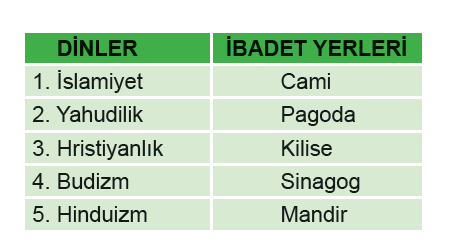 A) 1                    B) 2                         C) 3                      D) 414. Aşağıdakilerden hangisi kastta yer almaz?A) Tiripitakalar              B) SudralarC) Kşatriyalar                 D) Brahmanlar25. Allah’ın bütün peygamberlere vahyettiği temel inanca verilen ad aşağıdakilerden hangisidir?A) Tevhit B) TeslisC) Yahova             D) Tenasüh26. Aşağıdakilerden hangisi insan onurunu korumayla doğrudan ilgili bir ayettir?A) “Ey iman edenler! Bir topluluk bir diğerini alaya almasın. Belki onlar kendilerinden daha iyidirler.”(Hucurat, 11. ayet)B) “Ey iman edenler! Belli bir süre için birbirinize borçlandığınız zaman bunu yazın. Aranızda bir yazıcı adaletle yazsın…” (Bakara suresi, 282. ayet)C) “Bilsin ki insan için kendi çalışmasından başka bir şey yoktur. Çalışması da ileride görülecektir. Sonra onun karşılığı tastamam ödenecektir.”(Necm, 39-41. ayetler)D) “Eğer Rabbin dileseydi, yeryüzünde bulunanların hepsi elbette topyekûn iman ederlerdi. Böyle iken sen mi mümin olsunlar diye insanları zorlayacaksın?” (Yunus, 99)I. Çocukların okul dışında görüşmelerine izin verilmemesiII. Kültürel, sanatsal ve sportif faaliyetlerin yaygınlaştırılmasıIII. Ailelerin ve büyüklerin birbirlerinin çocuklarıyla ilgilenmesi27. Numaralanmış tutumlardan hangileri çocukları kötü alışkanlık ve davranışlardan koruma yoludur?A) Yalnız I.     B) Yalnız II.         C) I ve III.             D) II ve III.28. Aşağıdakilerden hangisi kul hakkını çiğnemeye yolaçan bir davranış değildir?A) Hile yapmak B) Yalan söylemekC) İkaz etmek D) Dalga geçmekAlkol ve uyuşturucu maddeler, beyni ve merkezî sinir sisteminietkileyerek insanın karar verme yeteneğini olumsuz yönde etkiler. İnsanın iradesini zayıflatır. İnsanın aklını kullanarak doğru karar vermesine ve sorumluluklarını yerine getirmesine engel olur.29. Bu parçada alkol ve uyuşturucu ile ilgili aşağıdaki sorulardan hangisinin cevabı yoktur?A) Alınan kararları nasıl etkilemektedir?B) İnsan iradesi üzerindeki etkisi nedir?C) Kullanana verdiği zararlar nelerdir?D) İnsanlar arası ilişkileri nasıl etkiler?30. Aşağıdakilerden hangisi zararlı alışkanlıklardan korunma yolu olamaz?A) Kitap okuma alışkanlığı kazanmakB) Zararlarını deneyerek test etmekC) Düzenli bir şekilde spor yapmakD) Zararları hakkında bilinçlenmek● Ailelerin huzurunu bozar.● Çalışarak kazanmak yerine hileyi teşvik eder.● Bireyin hayatını şansa ve tesadüfe teslim eder.● Kin ve düşmanlık tohumlarının atılmasına neden olur.31. Yukarıda zararlarından bazıları verilen alışkanlık aşağıdakilerden hangisidir?A) Kumar oynamak                        B) Alkol kullanmakC) Uyuşturucu kullanmak             D) Sigara içmek40. Aşağıdakilerden hangisi kötü alışkanlıklara başlamada rol oynayan etkenlerden biri değildir?A) Dikkat çekme arzusuB) Üreticiyi destekleme düşüncesiC) Gruptan dışlanma kaygısıD) Dertlerini unutma isteği41. Aşağıdakilerden hangisi kötü alışkanlık ve davranışlardan korunmanın bir yolu değildir?A) Davranış ve alışkanlıklarla ilgili araştırmaları toplamakB) Arkadaş seçerken alışkanlık ve davranışlarına bakmakC) Kötü alışkanlık ve davranışlara karşı bilinçlenmekD) Ailenin ve öğretmenlerin öğütlerini dikkate almakÜlkemizde her dört insandan biri sigara içmektedir. Başlama yaşı giderek düşmektedir. Kapalı alanlarda sigara içme yasağı hem havanın hem de içmeyenlerin korunması açısından gereklidir. Zararlı alışkanlıklardan biri olan sigara, koroner kalp hastalığı ve bazı kanser türlerinin sebepleri arasındadır. O, felç geçirme riskini neredeyse ikiye katlıyor ve kronik obstrüktif akciğer hastalığından (KOAH) kaynaklanan ölüm riskini artırıyor.42. Bu parçada sigarayla ilgili aşağıdakilerden hangisine değinilmemiştir?A) Alınan TedbirlereB) YaygınlaştığınaC) ZararlarınaD) Bütçeye etkisine43. Aşağıdakilerden hangisi zararlı alışkanlıklara başlamasebeplerinden biri değildir?A) Zararlı alışkanlıkları merak etmeB) Kitap ve gazete okuma alışkanlığıC) Zararlı alışkanlığı olanlara özenmeD) Kişinin kendisini ispat etme arzusu44. Kul hakkı ile ilgili aşağıdaki yargılardan hangisi yanlıştır?A) İslam dini kul hakkı yenilmesini yasaklamıştır.B) Kul hakkı yiyeni, yalnız hakkı yenen affedebilir.C) Sadece mala zarar vermek kul hakkıyla ilgilidir.D) Komşuyu rahatsız etmek kul hakkına girmektir.45. Aşağıdaki durumlardan hangisi kul hakkı ihlaline örnek verilebilir?A) Okul eşyalarını korumakB) Dedikodudan uzak durmakC) İnsan haklarına saygılı olmakD) Bina içinde bağırarak konuşmakİçki, uyuşturucu, sigara gibi kötü alışkanlıklar kişinin kendisinden başlayıp ailesine ve çevresine zarar verir. Bu tür kötü alışkınlıkları edinen hem kendisinin hem başkasının sağlıklı yaşam hakkının ihlal edilmesine yol açarak …………………..çiğnenmesine neden olur.46. Bu parçada boş bırakılan yere aşağıdaki ifadelerden hangisinin gelmesi doğru olur?A) yasaların B) kul hakkınınC) kuralların D) geleneklerinNOT:50 Soru 100 puandır.Sınav süreniz 40 dakikadır.Din Kültürü ve Ahlak Bilgisi Öğretmen   BAŞARILAR!• Milattan önce 6. yüzyılda Hindistan’da Sidharta tarafından kurulmuştur.• En önemli inanışlarından biri Nirvana anlayışıdır.• Ölüler reenkarnasyon inancı gereği yakılır.8. Bu özellikler aşağıdaki dinlerden hangisinindir?A) Hristiyanlık B) HinduizmC) Şintoizm D) BudizmBudizm’de insanın bütün istek ve hırslarının yok olduğu, ıstıraplarının bittiği, saf-temiz bir hale ulaşmasına ……………………….denir.9. Boş bırakılan yere aşağıdakilerden hangisi gelmelidir?A) Nirvana B) Brahma      C) Tenasüh D) Karmahttps://www.HangiSoru.com 10. Aşağıda verilenlerden hangisi ilahi kaynaklı dinler ile ilgili yanlış bir bilgi içerir?A) Kaynağı itibariyle vahye dayanırlar.B) Bazıları belirli bir zaman sonra değiştirilmiştir.C) Her peygambere verilmiş bir kitap vardır.D) İndiği gibi korunan din yalnızca İslam’dır.• Hindistan’da ortaya çıkmış bir dindir.• MÖ 1500 yılından itibaren ortaya çıkmıştır.• En belirgin özelliği toplumu kastlara ayırmasıdır.• Karma denilen neden-sonuç yasası vardır11. Özellikleri verilen bu din verilenlerden hangisidir?A) Yahudilik      B) BudizmC) Hinduizm     D) ŞintoizmDeyin ki: “Biz Allah’a, bize indirilene (Kur’an’a), İbrahim, İsmail, İshak, Yakub ve Yakuboğullarına indirilene, Mûsâ ve İsa’ya verilen (Tevrat ve İncil) ile bütün diğer peygamberlere Rab’lerinden verilene iman ettik. Onlardan hiçbirini diğerinden ayırt etmeyiz ve biz O’na teslim olmuş kimseleriz.” (Bakara suresi, 136. ayet)12. Bu ayetten aşağıdakilerden hangisine ulaşılamaz?A) Peygamberler aynı inanç esaslarını tebliğ etmişlerdir.B) Ayette, Allah’ın seçtiği peygamberlerden bazıları bil-dirilmiştir.C) Bazı peygamberler bazılarından üstün tutulmuştur.D) Peygamberlere, Allah’ın vahiy verdiği belirtilmiştir.13. Bu tabloda din ve bu dinin ibadet mekânı eşleştirmelerden kaç tanesi yanlıştır?A) 1                    B) 2                         C) 3                      D) 414. Aşağıdakilerden hangisi kastta yer almaz?A) Tiripitakalar              B) SudralarC) Kşatriyalar                 D) Brahmanlar25. Allah’ın bütün peygamberlere vahyettiği temel inanca verilen ad aşağıdakilerden hangisidir?A) Tevhit B) TeslisC) Yahova             D) Tenasüh26. Aşağıdakilerden hangisi insan onurunu korumayla doğrudan ilgili bir ayettir?A) “Ey iman edenler! Bir topluluk bir diğerini alaya almasın. Belki onlar kendilerinden daha iyidirler.”(Hucurat, 11. ayet)B) “Ey iman edenler! Belli bir süre için birbirinize borçlandığınız zaman bunu yazın. Aranızda bir yazıcı adaletle yazsın…” (Bakara suresi, 282. ayet)C) “Bilsin ki insan için kendi çalışmasından başka bir şey yoktur. Çalışması da ileride görülecektir. Sonra onun karşılığı tastamam ödenecektir.”(Necm, 39-41. ayetler)D) “Eğer Rabbin dileseydi, yeryüzünde bulunanların hepsi elbette topyekûn iman ederlerdi. Böyle iken sen mi mümin olsunlar diye insanları zorlayacaksın?” (Yunus, 99)I. Çocukların okul dışında görüşmelerine izin verilmemesiII. Kültürel, sanatsal ve sportif faaliyetlerin yaygınlaştırılmasıIII. Ailelerin ve büyüklerin birbirlerinin çocuklarıyla ilgilenmesi27. Numaralanmış tutumlardan hangileri çocukları kötü alışkanlık ve davranışlardan koruma yoludur?A) Yalnız I.     B) Yalnız II.         C) I ve III.             D) II ve III.28. Aşağıdakilerden hangisi kul hakkını çiğnemeye yolaçan bir davranış değildir?A) Hile yapmak B) Yalan söylemekC) İkaz etmek D) Dalga geçmekAlkol ve uyuşturucu maddeler, beyni ve merkezî sinir sisteminietkileyerek insanın karar verme yeteneğini olumsuz yönde etkiler. İnsanın iradesini zayıflatır. İnsanın aklını kullanarak doğru karar vermesine ve sorumluluklarını yerine getirmesine engel olur.29. Bu parçada alkol ve uyuşturucu ile ilgili aşağıdaki sorulardan hangisinin cevabı yoktur?A) Alınan kararları nasıl etkilemektedir?B) İnsan iradesi üzerindeki etkisi nedir?C) Kullanana verdiği zararlar nelerdir?D) İnsanlar arası ilişkileri nasıl etkiler?30. Aşağıdakilerden hangisi zararlı alışkanlıklardan korunma yolu olamaz?A) Kitap okuma alışkanlığı kazanmakB) Zararlarını deneyerek test etmekC) Düzenli bir şekilde spor yapmakD) Zararları hakkında bilinçlenmek● Ailelerin huzurunu bozar.● Çalışarak kazanmak yerine hileyi teşvik eder.● Bireyin hayatını şansa ve tesadüfe teslim eder.● Kin ve düşmanlık tohumlarının atılmasına neden olur.31. Yukarıda zararlarından bazıları verilen alışkanlık aşağıdakilerden hangisidir?A) Kumar oynamak                        B) Alkol kullanmakC) Uyuşturucu kullanmak             D) Sigara içmek40. Aşağıdakilerden hangisi kötü alışkanlıklara başlamada rol oynayan etkenlerden biri değildir?A) Dikkat çekme arzusuB) Üreticiyi destekleme düşüncesiC) Gruptan dışlanma kaygısıD) Dertlerini unutma isteği41. Aşağıdakilerden hangisi kötü alışkanlık ve davranışlardan korunmanın bir yolu değildir?A) Davranış ve alışkanlıklarla ilgili araştırmaları toplamakB) Arkadaş seçerken alışkanlık ve davranışlarına bakmakC) Kötü alışkanlık ve davranışlara karşı bilinçlenmekD) Ailenin ve öğretmenlerin öğütlerini dikkate almakÜlkemizde her dört insandan biri sigara içmektedir. Başlama yaşı giderek düşmektedir. Kapalı alanlarda sigara içme yasağı hem havanın hem de içmeyenlerin korunması açısından gereklidir. Zararlı alışkanlıklardan biri olan sigara, koroner kalp hastalığı ve bazı kanser türlerinin sebepleri arasındadır. O, felç geçirme riskini neredeyse ikiye katlıyor ve kronik obstrüktif akciğer hastalığından (KOAH) kaynaklanan ölüm riskini artırıyor.42. Bu parçada sigarayla ilgili aşağıdakilerden hangisine değinilmemiştir?A) Alınan TedbirlereB) YaygınlaştığınaC) ZararlarınaD) Bütçeye etkisine43. Aşağıdakilerden hangisi zararlı alışkanlıklara başlamasebeplerinden biri değildir?A) Zararlı alışkanlıkları merak etmeB) Kitap ve gazete okuma alışkanlığıC) Zararlı alışkanlığı olanlara özenmeD) Kişinin kendisini ispat etme arzusu44. Kul hakkı ile ilgili aşağıdaki yargılardan hangisi yanlıştır?A) İslam dini kul hakkı yenilmesini yasaklamıştır.B) Kul hakkı yiyeni, yalnız hakkı yenen affedebilir.C) Sadece mala zarar vermek kul hakkıyla ilgilidir.D) Komşuyu rahatsız etmek kul hakkına girmektir.45. Aşağıdaki durumlardan hangisi kul hakkı ihlaline örnek verilebilir?A) Okul eşyalarını korumakB) Dedikodudan uzak durmakC) İnsan haklarına saygılı olmakD) Bina içinde bağırarak konuşmakİçki, uyuşturucu, sigara gibi kötü alışkanlıklar kişinin kendisinden başlayıp ailesine ve çevresine zarar verir. Bu tür kötü alışkınlıkları edinen hem kendisinin hem başkasının sağlıklı yaşam hakkının ihlal edilmesine yol açarak …………………..çiğnenmesine neden olur.46. Bu parçada boş bırakılan yere aşağıdaki ifadelerden hangisinin gelmesi doğru olur?A) yasaların B) kul hakkınınC) kuralların D) geleneklerinNOT:50 Soru 100 puandır.Sınav süreniz 40 dakikadır.Din Kültürü ve Ahlak Bilgisi Öğretmen   BAŞARILAR!